WORKING GROUP ON BIOCHEMICAL AND MOLECULARTECHNIQUES AND DNA PROFILING IN PARTICULARFifteenth SessionMoscow, Russian Federation, May 24 to 27, 2016Laboratory seed control of barley varieties Document prepared by an expert from Russian Federation

Disclaimer:  this document does not represent UPOV policies or guidanceThe Annex to this document contains a copy of a presentation “Laboratory seed control of barley varieties” made at its fifteenth session of the Working Group on Biochemical and Molecular Techniques and DNA-Profiling in particular (BMT).Pomortsev А., Lyalina E., and Boldyrev S., Federal State Budgetary Scientific Institution “Institurte of General Genetics named after N. I. Vavilov (FSBSA “Vavilov Institute of General Genetics Russian Academy of Science”)Abbreviations:VIGG-RAS:	Vavilov Institute of Gneral Genetics Russian Academy of Science[Annex follows]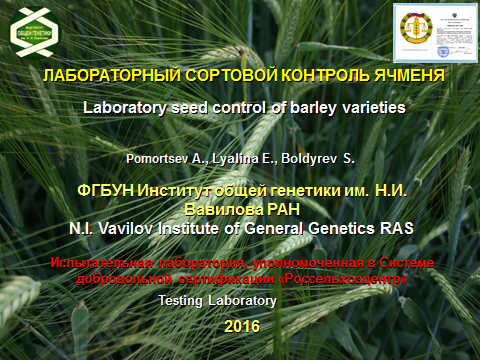 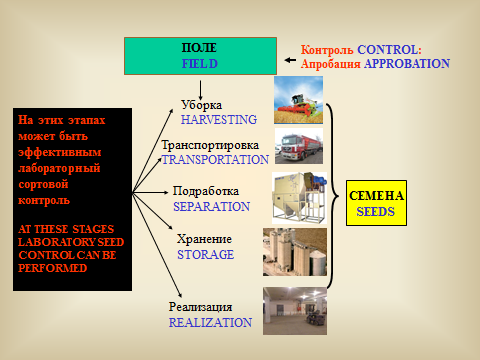 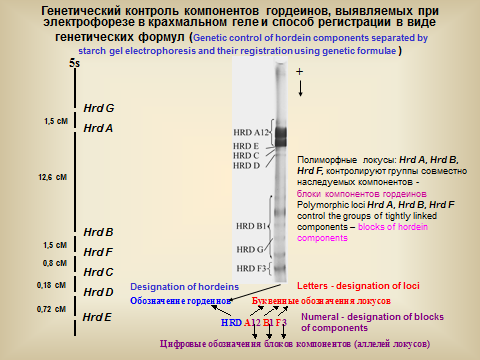 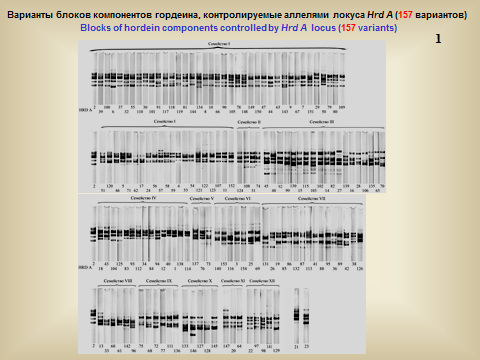 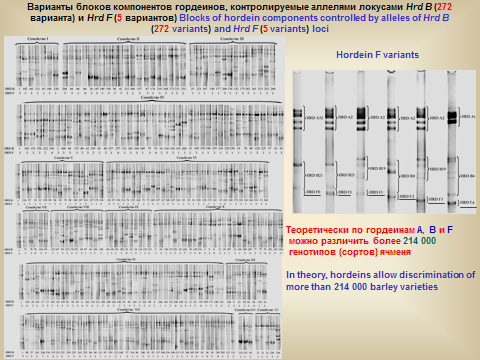 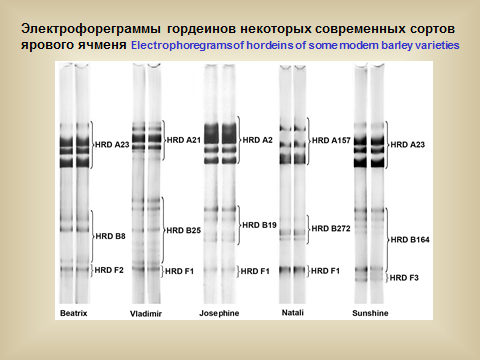 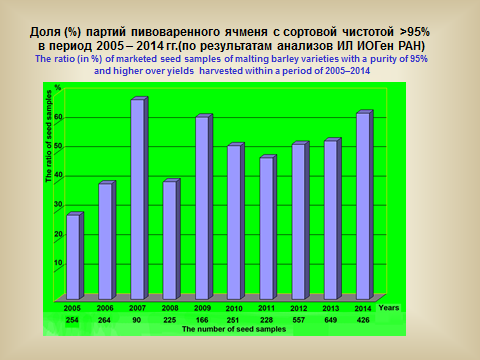 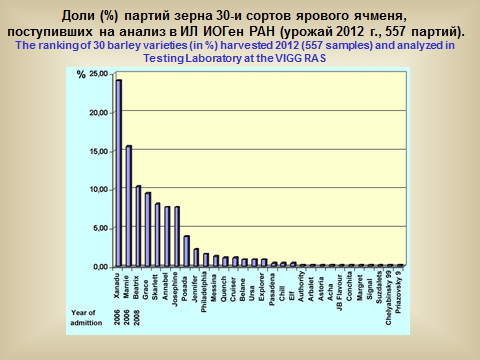 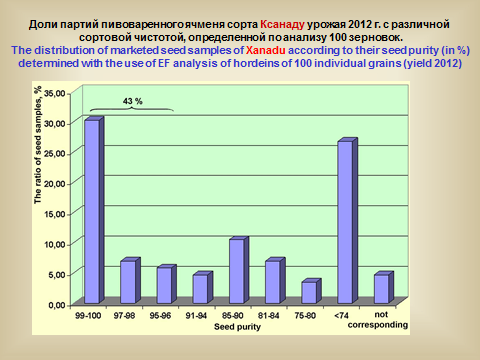 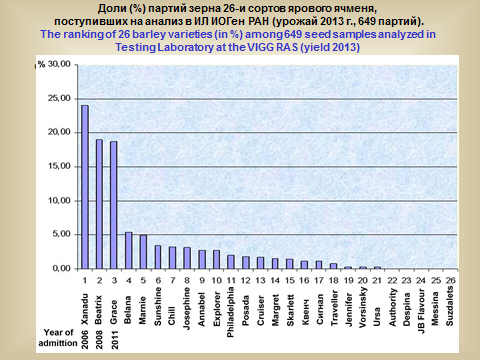 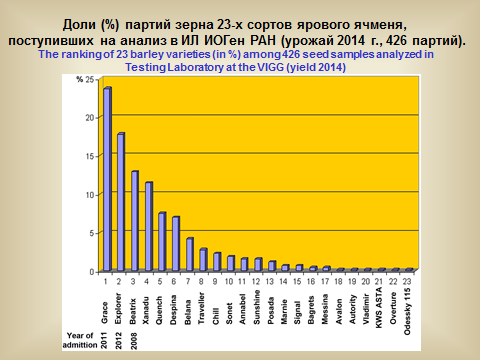 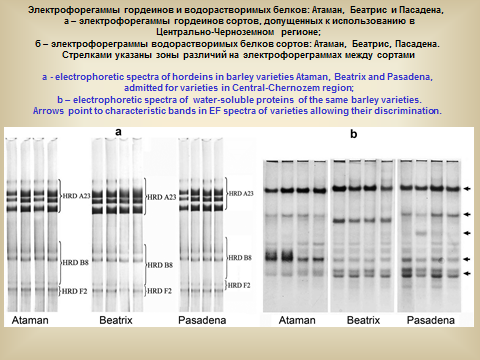 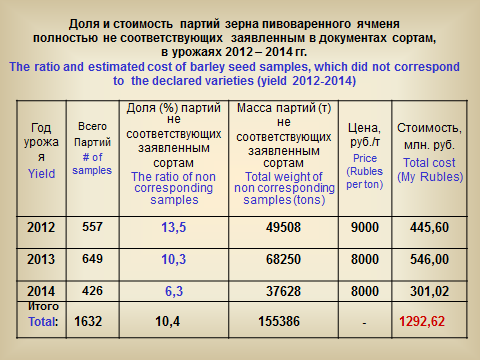 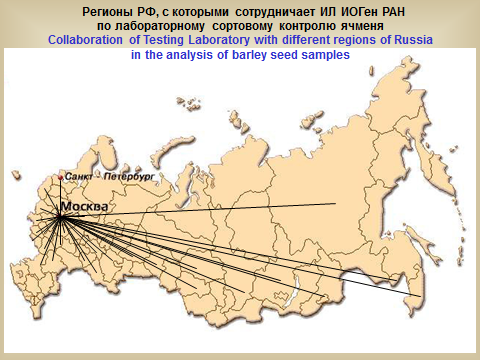 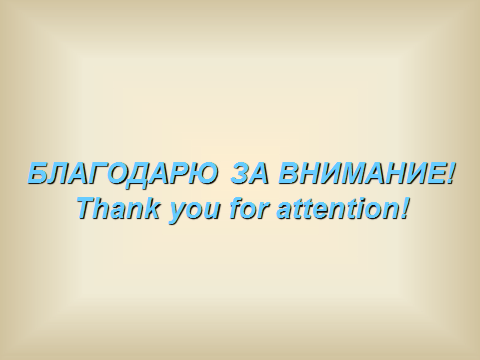  [End of Annex and of document]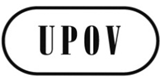 EBMT/15/25ORIGINAL:  EnglishDATE:  June 27, 2016INTERNATIONAL UNION FOR THE PROTECTION OF NEW VARIETIES OF PLANTS INTERNATIONAL UNION FOR THE PROTECTION OF NEW VARIETIES OF PLANTS INTERNATIONAL UNION FOR THE PROTECTION OF NEW VARIETIES OF PLANTS GenevaGenevaGeneva